PL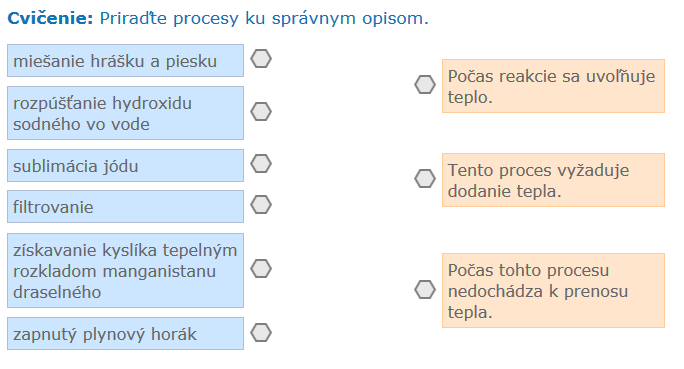 Pri ktorých reakciách dochádza k uvoľňovaniu energie : (vyber z dvojice )Dýchanie – fotosyntézaVýroba vápna – horenie naftyReakcie sodíka s vodou – príprava karamelu Napíš štyri slová s predponou termo- :     ....................................	....................................	...................................	................................... súvisiace s teplomSchéma endotermickej reakcie by sa mohla zapísať:A   +    B      →             PA   -    B      →             PA   +  (E )       →             PA         →             P   +  (E )